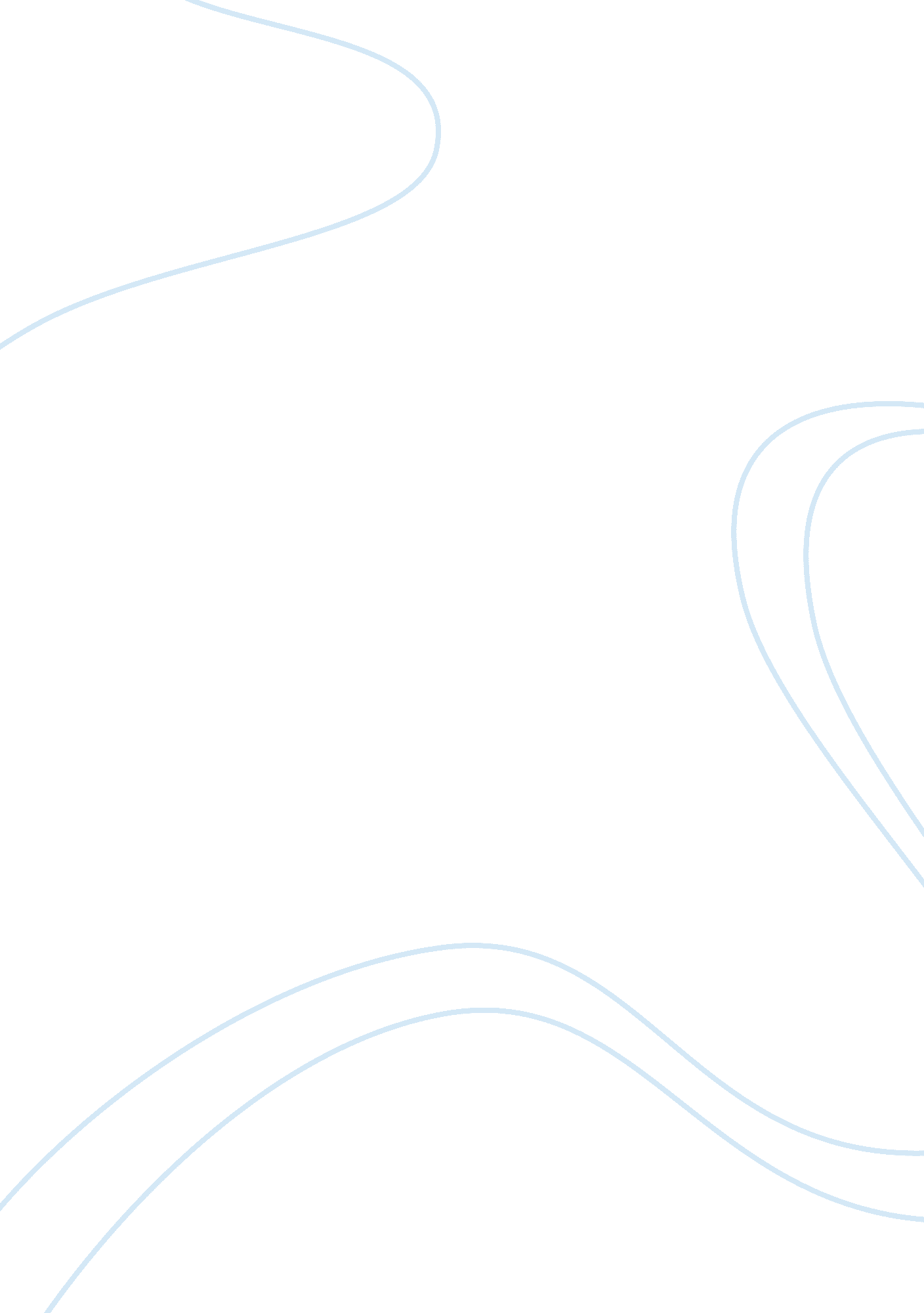 Brave new world: struggle to maintain individuality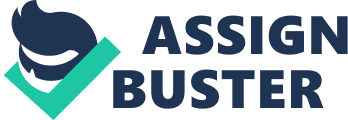 Individuality, the quality of a character of a particular person or thing that distinguishes them from others of the same kind, especially when strongly marked’. Maintaining Individuality and standing out from everyone else has always been difficult. Not just today, In the 21st century, but throughout history. Often the pressures faced from society and the fear of being cast as an outsider can cause one to conform to society and give in. This is apparent in the book ‘ Brave New World’ and It has also been shown over many years in the past. All people, from celebrities to everyday people, the struggle that Is to malignant ones Individuality has always existed. To stand up to everyone else and maintain ones character is never easy and can often be dangerous. Togo against everyone’s views and opinions, especially when no one shares the same views as you can be very daunting. In the book ‘ Brave New World’, the author Aloud Huxley showed that it is very difficult to stand up and be an individual. He did this through his character, the Savage. The Savage was very efferent to the typical citizens of the brave new world. Unlike them, he was born from a mother and he grew up In a similar way to that of someone In today’s world. When he goes to the brave new world, it is obvious his views are not shared. He is seen as askew, misguided, defective, an outsider. In a completely new world, a place he’s never been in, the Savage ultimately struggles to maintain his Individualism. HIS ethics and beliefs have never been challenged like this before. A major challenge he faced upon arriving at the brave new world is Lenin. Pond getting to know her he darted to fall in love with her. Due to the way he was brought up, he doesn’t Just want to have has sexual desires fulfilled, he wants a relationship with her. Lenin on the other hand doesn’t believe In relationships as that Is the case In the brave new world. She has also grown fond of the Savage, but unlike him all she really wants is to have sex with him. The Savage struggled with this, but eventually he was able to stand up to her and not conform to the pressures from both the different culture and his lust for Lenin. There was a lot of pressure placed on the Savage as soon as he entered the brave new world. He maintained his beliefs, but ultimately the pressure placed on him by society was too much for one to handle by himself. Pressure Is faced by everyone. Standing up for yourself and what you believe In Is never easy. From standing up to society, to be Judged by people, to standing up to the government for whatnot believe in, it can always be dangerous. Julian Ganges is one person that stood up to the government. From a young age Ganges managed to use a computer to hack and release American diplomatic cables. He was able to covers top secret Information about the government and uncovered the lies that were being fed to people through the news. By revealing this kind of top secret information, Julian Ganges was prosecuted. For a person like Julian Ganges, danger. Although what he may be doing is ethical, not only to him but to his supporters, he has been in great trouble with the law. Looking at Julian Ganges and what he has done in his life, shows that it is never easy to stand up for what you believe in. He has lost a normal life that he could have lived because of his strong levels and his ability to maintain individualism. Maintaining individualism is never easy. The pressures you face for people around you or even the repercussions you may face can be very severe. To be an individual and to not conform to society problematic. From being Judged by your peers or to be seen as an outsider to being put into Jail, standing up for what you believe in is never easy. Going against what society believes is right and going against more powerful authorities can be very dangerous, but not standing up for yourself and what you believe in can be the most dangerous thing of all. 